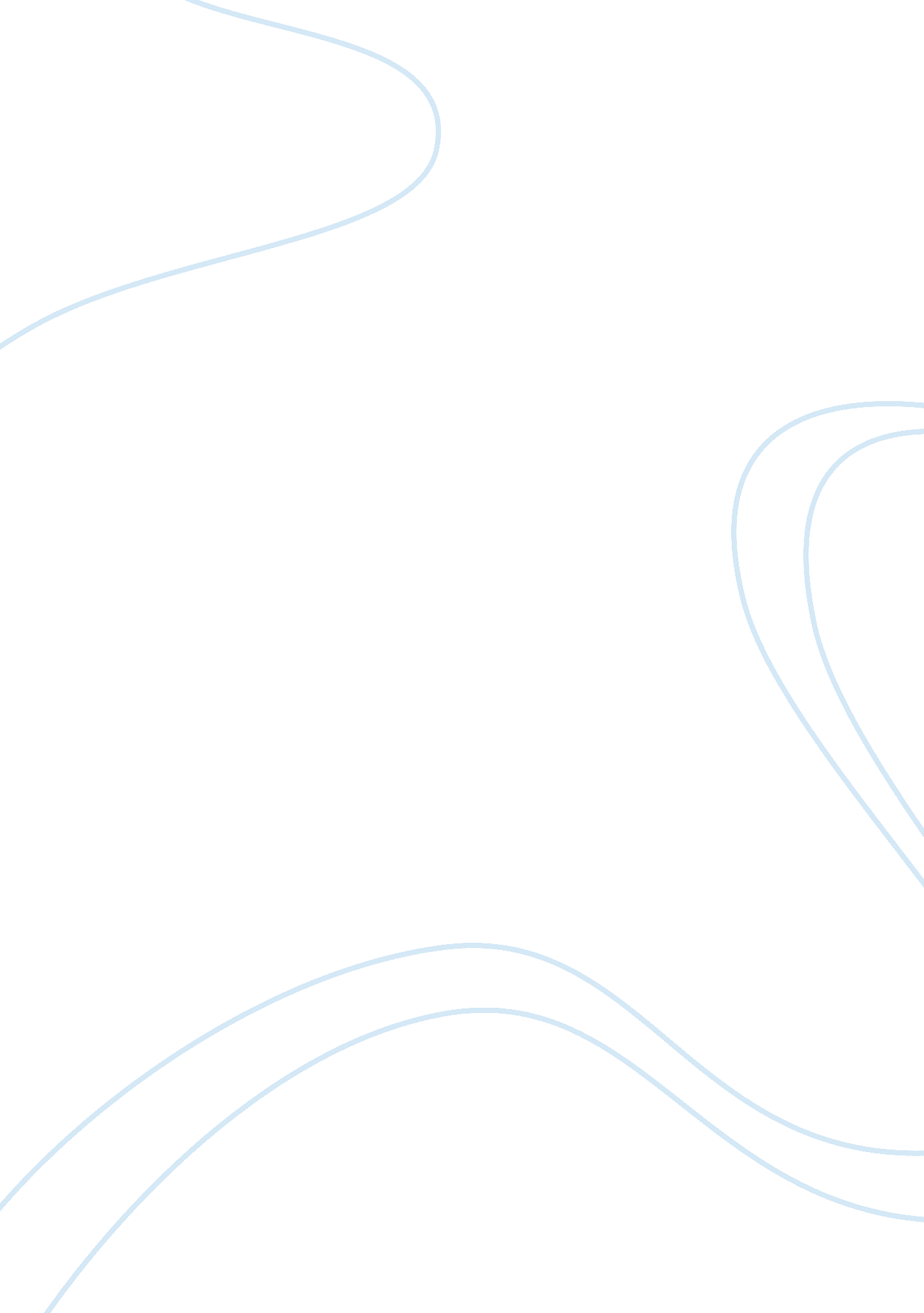 Case study seven secrets of inspiring leadersBusiness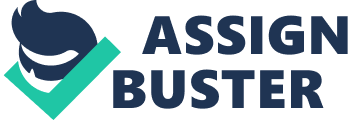 Connect also to current events. Can be applied to the experiences of current employees In our generation) Time Context (time the case happened) not applicable “ gaga gaga Nell if ever Perspective (point of view Eng organization, key decision maker, student or mixed) Issues, Problems, Approaches (main primary and sub problem) DIANE Challenges (something from HOBO group, present problem) DIANE evil. Analysis (assessment, evaluation of situation/theories) DIANE Results(Alternatives) Critical Success Factor (proposed solution, what did you read in the newspaper or what current events you can connect/methodology) x. Lessons Learned Recommendations Executive Summary American business professionals are uninspired. Through a research conducted by Matrix Research Poll, it was revealed that only 10% of the employees are motivated to go to work. Also, it revealed that lack of leadership is the major cause of the lack of motivation. A writer, probably, a business person as well, conducted interviews and researches about professional communications for the past years that led, eventually, to the discovery of the seven techniques that can be adopted in the system of communication and leadership in the workplace. The first technique, suggests that a leader must demonstrate enthusiasm constantly. It states that passion and love for work, if shown in a consistent manner, can greatly affect others. Everything starts with passion and with passion nothing is impossible. The second one, supports the importance of having a clear vision. Not Just a sentence filled with positive words but a realistic one. Just like in a famous computer company, instead of setting 3, 000 computer units as their target sales, they emphasized on “ 1 computer unit in every home”. Stating the benefits and making the person realize what he can get in a situation is the emphasis of the third technique. However, the fourth one, focuses on en Importance AT snarling stories Tanat can De related to a solution or product. It Is said that stories connect with people. Encouraging participation and involving the employees and customers in the daily operation and activities and listening and asking for inputs and responding to it accordingly are what the fifth technique suggests. The sixth technique stresses on reinforcing optimism for it is said to be the one of the most important ingredient of innovation. The last and seventh technique explains that in order for leaders to encourage potential and inspire people, praise and appreciation is very essential. Criticism, whether positive or negative has a noteworthy effect in the lives of the people. II. Facts Time Context Perspective Issues, Problems, Approaches American business professionals are said to be uninspired that leads to low power to inspire, motivate and positively influence the people in their professional lives. The inability to fully inspire, motivate and influence will lead to inefficiency and ineffectively of employees that results to low productivity in human capital affecting the entire company. Challenges Analysis VIII. Results Critical Success Factor 